ＦＡＸ送信先：（053 -411 -6213）　　　　締切日：５月10日（金）株式会社 エムシーフードサービス 行き　　　　　　　　　　　　  　　　　　　　　　　　　申込日：　　　　年　　月　　日浜名湾中学生選手権水泳競技大会　弁当　申込書【お弁当内容 別紙にて記載 / 申込希望数を以下のシートにご記入ください】　　　　　　　＊会場内にて11：00より受取可能です。　　　　　　　　　　　　　　　　　　　　　　　　　　　　　　　　　　　　　　　　　　　　1８日　合計金額　　　　　　　　　　円（エムシーフードサービス記入欄） 〈お申込み方法について〉■この申込用紙を上記期日に自笑亭/エムシーフードサービスそれぞれ宛てにＦＡＸください。取消・変更がある場合は、この用紙の変更欄へ変更個数をご記入の上、ＦＡＸください。お電話での変更は承っておりませんのでご了承ください。■取消料　5/16（木）16：00まで…無料、　5/16（木）16:00以降…上記料金の100％■事前にこちらから確認書をFAXしますので当日は必ずお持ちください（2通）。（確認書が5/17までに届かない場合はお手数ですがご連絡ください）＊代金は5/17（金）までに左記指定口座へお振込ください■大変恐縮ですが、振込手数料は各団体様のご負担になります〈ご精算方法について〉弊社からの受領確認のFAXをもって、お弁当のご手配を行わせていただきます。右記の振込先に合計お支払い金額のお振込みをお願い致します。※なお、請求書が必要な団体様 のみ 以下の欄に ☑ をご記入ください。■領収証が必要な方は、下記に宛先をご記入ください。領収証の分割も可能です。  　　　　　　　　　　＊大会当日お弁当受付にてお渡し致します。5/18（土）お弁当①【九升弁当】お茶ペットボトル付き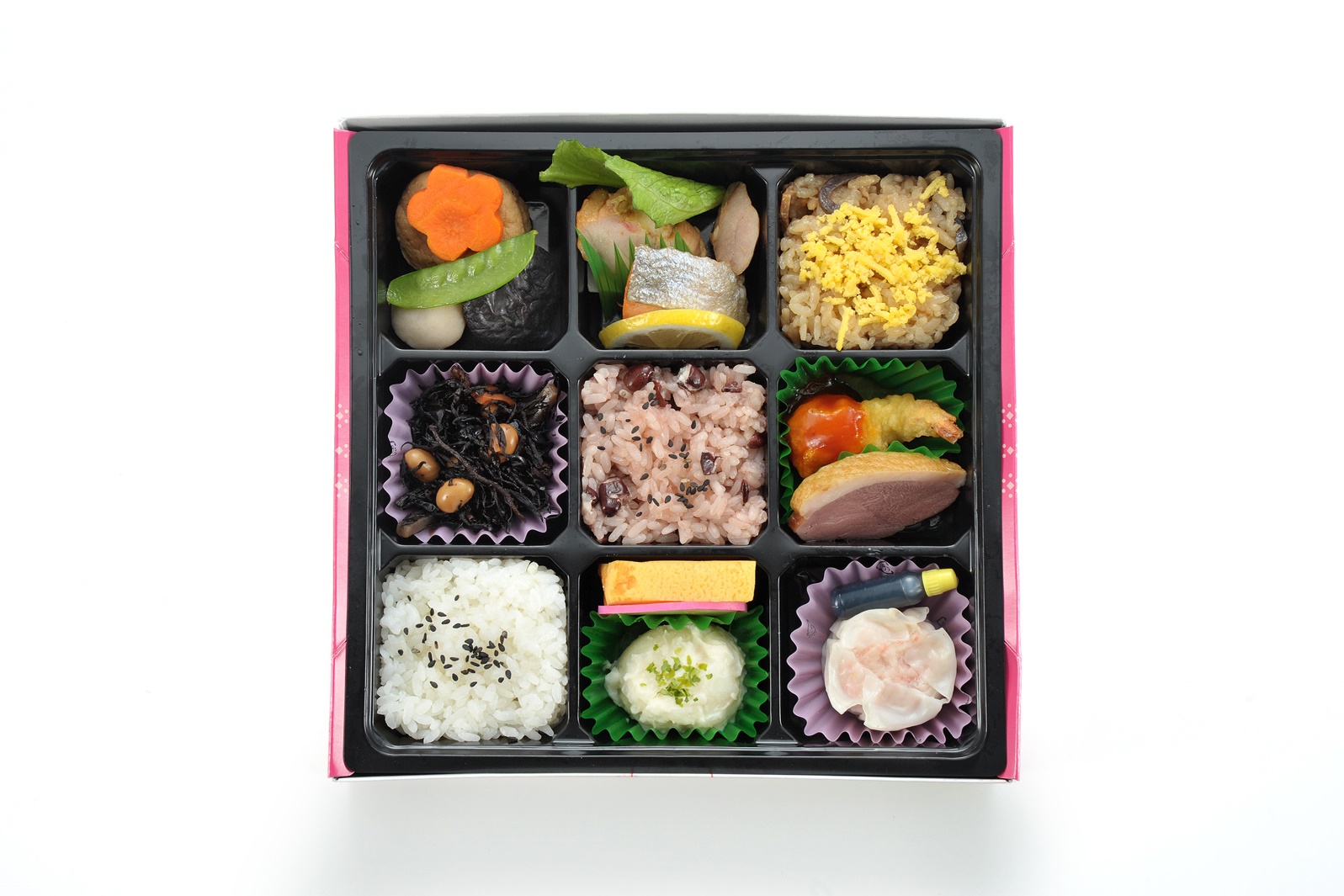 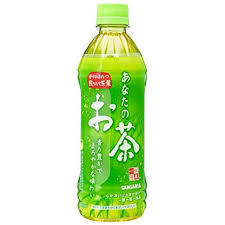 お弁当②【特選幕の内弁当】お茶ペットボトル付き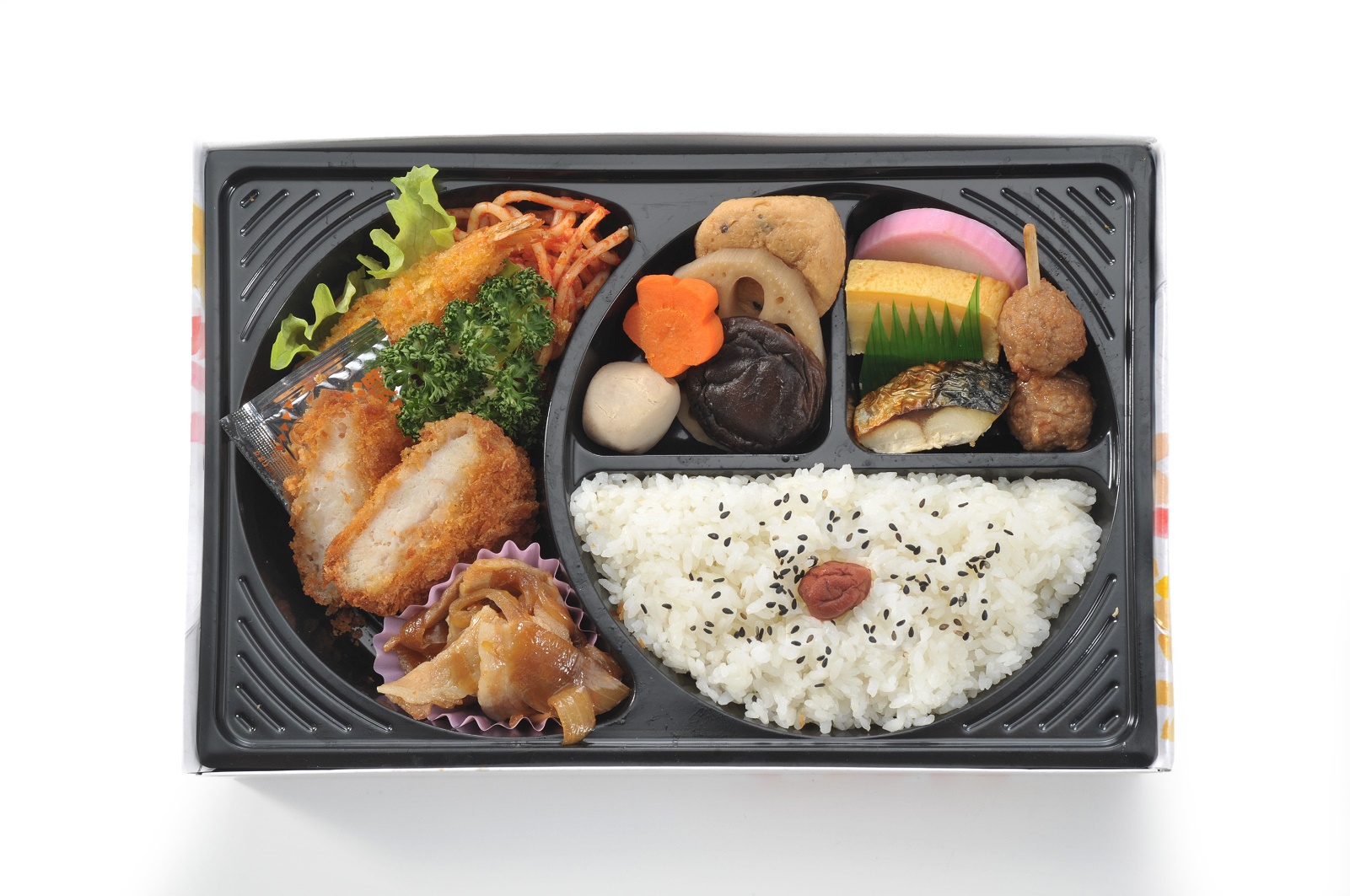 団体名TEL：連絡責任者　氏名（携帯番号　　　　　　　　　　　）　　　　　　　　　　　　　FAX：書類送付先住所〒　　　　－〒　　　　－e-mailアドレス（あればご記入ください）（あればご記入ください）ご利用日５/18（土）５/18（土）５/18（土）５/18（土）５/18（土）５/18（土）内容弁当①九升弁当お茶ペットボトル付き　1個1,000円弁当①九升弁当お茶ペットボトル付き　1個1,000円弁当①九升弁当お茶ペットボトル付き　1個1,000円弁当②特選幕の内弁当お茶ペットボトル付き　1個1,000円弁当②特選幕の内弁当お茶ペットボトル付き　1個1,000円弁当②特選幕の内弁当お茶ペットボトル付き　1個1,000円申込・変更申　込変更1変更2申　込変更1変更2日付／／／／／／個数領収証宛先備考・ご要望（特別な対応など、ご希望があれば自由にご記入ください。）備考・ご要望（特別な対応など、ご希望があれば自由にご記入ください。）備考・ご要望（特別な対応など、ご希望があれば自由にご記入ください。）備考・ご要望（特別な対応など、ご希望があれば自由にご記入ください。）